МУНИЦИПАЛЬНОЕ АВТОНОМНОЕ УЧРЕЖДЕНИЕ «ЛАГЕРЬ ЛЕТНОГО ОТДЫХА ДЛЯ ДЕТЕЙ И   МОЛОДЁЖИ «ЗОЛОТАЯ СОПКА»                                                                        УТВЕРЖДАЮ:                                                                                                   Директор МАУ «Золотая сопка»_________ /В.А.Бочкарева/ ПРОГРАММА городской профильной смены МАУ «ЗОЛОТАЯ СОПКА» «Зелёная планета – это мы»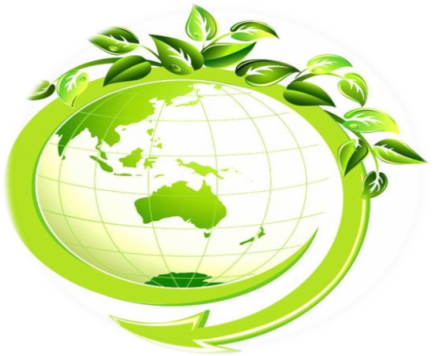 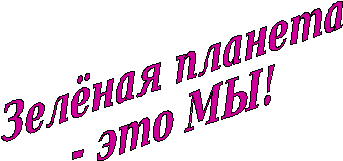 Направленность:экологическаяВозраст: 6-17 летСрок реализации: 18 днейСоставители:Зам.директора по ВРГ. Н. МазунинаСтарший вожатый   А. О. Кротенко    г. Троицк2018Информационная картаПолное название программы:«Зелёная планета – это мы»Цель: создание условий для обеспечения активного, интеллектуального и эмоционально насыщенного летнего отдыха и всестороннего развития личности ребёнка на основе его включения в жизнедеятельность загородного лагеря.Тип лагеря: с круглосуточным пребыванием детейНаправления деятельности: Образовательно-содержательное направление (экологическое воспитание);Физкультурно-оздоровительная деятельность;Художественно-творческая деятельностьСроки реализации программы:I-этап: подготовительный (февраль – май 2017г.)II этап: основной (июнь – август 2017г.)III этап: итоговый (сентябрь 2017г.)Краткое содержание:Ребята и педагоги в течение каждого заезда вовлекаются в путешествие согласно тематике смены: оздоровительная с 04 июня по 24 июня (21 день);творческая с 26 июня по 13 июля (18 дней);спортивная с 18 июля по 04 августа (18 дней);экологическая с 09 августа по 26 августа (18 дней).Ожидаемые результаты:укрепление здоровья отдыхающих.развитие лидерских и организаторских качеств, приобретение новых знаний, развитие творческих способностей, детской самостоятельности и самодеятельностиполучение участниками смены умений и навыков индивидуальной и коллективной творческой и трудовой деятельности, самоуправления, социальной активностиулучшение психологического микроклимата в едином образовательном пространстве лагеря.личностный рост участников сменыколичество смен – 41. Физкультурно-оздоровительная работаЗадачи:Вовлечение детей в различные формы физкультурно-оздоровительной работы;Выработка и укрепление гигиенических навыков;Расширение знаний о природе нашего края;Расширение знаний об охране здоровья;Основные формы организации:                                       Утренняя гимнастика (зарядка);Спортивные  игры на спортивной площадке;Подвижные игры на свежем воздухе;2. Образовательно-содержательное направление(экологическое воспитание)Образовательная часть включает теоретические занятия;Экскурсии;Программы экологического лагеря способствует не только систематизации и  обобщению знаний  по экологии, но и формирует  у  отдыхающих обязательный  минимум  знаний,  необходимых  для  понимания  основных закономерностей функционирования биосферы, места и роли в ней человека. Особое  внимание  уделяется  выработке  практических  умений  и  навыков, направленных  на  сохранение  и  умножение  природных  богатств:  участие  в благоустройстве и озеленение лагеря,  работа на лагерной  территории.  Программа работы экологического лагеря, способствует воспитанию любви кмалой  Родине  и  ее  богатствам,  выработке  у  подростков  экологического мировоззрения в целом.3. Художественно –творческая деятельность:Мероприятия подобраны с учётом тематики лагеря и возрастных особенностей детей.Творческая  деятельность – это  особая  сфера  человеческой      активности,  в    которой  личность  не  преследует  никаких  других  целей,  кроме  получения удовольствия от проявления духовных и физических сил. Основным назначением творческой  деятельности  в  лагере  является  развитие  креативности  детей  и подростков.Формы организации:Изобразительная деятельность;Конкурсные программы;Творческие конкурсы;Концерты, праздники;Творческие игры;Выставки (рисунков, поделок)Рисование в лагере дает большие возможности в развитии художественныхспособностей детей. Рисуя, дети усваивают целый ряд навыков изобразительной деятельности, укрепляют зрительную память, учатся замечать и различать цвета и формы окружающего мира. В своих рисунках они воплощают собственное видение мира, свои фантазии.Пояснительная записка.Лето - наилучшая пора для общения с природой, постоянная смена впечатлений, встреча с неизвестными, подчас экзотическими уголками природы. Это время, когда дети имеют возможность снять психологическое напряжение, накопившееся за год, внимательно посмотреть вокруг себя и увидеть, что удивительное рядом. Каждый  ребенок  в  оздоровительном  лагере  имеет  возможность организовывать  свое  свободное  время  в  рамках  самостоятельной  жизнедеятельности, заполняя его полезными делами. Лагерь –это своего рода маленький мир, в котором каждый ребенок познает не только окружающий мир, но и самого себя. В условиях нахождения в летнем оздоровительном лагере,  дети  полностью  раскрываются,  обогащая  свой  кругозор  разнообразной общественно значимой досуговой деятельностью.Детские оздоровительные лагеря являются частью социальной среды, в которой дети реализуют свои возможности, потребности в индивидуальной, физической и социальной компенсации в свободное время. Летний лагерь является, с одной стороны, формой организации свободного времени детей разного возраста, пола и уровня развития, с другой – пространством для оздоровления, развития художественного, технического, социального творчества.Одним из противоречий современной эпохи, затрагивающим самые основы существования цивилизации, является все углубляющееся противоречие между обществом и природой. В связи с этим чрезвычайно ответственное значение приобретает целенаправленная работа по формированию экологической культуры.Экологическая обстановка с каждым днем ухудшается все больше и больше, тем самым вызывая огромную тревогу и беспокойство. Лесные пожары, возникающие из-за безответственности человека, вырубки лесов, обмеление и заиливание рек, оскудение природных ресурсов, выбросы вредных веществ в атмосферу, почти повсеместное загрязнение окружающей среды, свалки отходов и горы мусора – всё это происходит без контроля общественности, а подчас при её безразличии к окружающей среде. Всем знакомы засыпанные мусором городские и деревенские улицы, обезображенные заборы, сломанные деревца и растоптанные клумбы – свидетельства низкой экологической культуры в быту.Природа – первооснова красоты и величия. Мы не её владыки, и природа не наша раба.Мы – её часть и призваны быть не жадными потребителями, а мудрыми друзьями, и от экологической воспитанности людей зависит состояние природы в будущем.Вот почему сегодняшняя экологическая ситуация – предмет всего гражданского воспитания. Воспитание гражданина – это воспитание в человеке уважения к себе как социально-значимой личности. Только ощущая себя как социально-значимую личность, человек стремится изменить окружающий мир. Поэтому важно научить людей создавать вокруг себя благоприятную среду и вести себя так, чтобы самим было приятно, чтобы чувствовать самоуважение от того, как живёшь, а не отвращение и беспомощность.Учить детей понимать и любить природу, значит, воспитывать их людьми нравственными, для которых трудовая и производственная деятельность будет связана с ответственностью за её экологические последствия. Формирование экологического сознания, бережного отношения ко всему живому – одна из самых насущных задач современного воспитания. Данная программа предлагает решать её путём вовлечения детей и подростков в практическую природоохранную и трудовую деятельность.Загрязнённый воздух и вода не знают границ. Экологическое настоящее и будущее у всех народов общее.Немалую роль в улучшении экологической обстановки могут сыграть детские организации, которые могут активно участвовать в природоохранной деятельности, изучении состояния окружающей среды и т.д.Пользуясь этой программой, хотелось бы, чтобы ребенок осмыслил, что он является частицей окружающего мира и осознавал гражданскую ответственность за свои действия, понимал ценности человеческой жизни как величайшего дара природы. Чтобы человек захотел сделать свой дом, участок, двор, улицу, село или город чистыми, ухоженными и по возможности экологически безопасными, чтобы видел экологическую ситуацию и учитывал её в своём поведении, чтобы человек был убеждён в том, что он и его семья заслуживают чистой, красивой и здоровой жизни.Даже самые элементарные понятия об экологической культуре должны начинаться с самого детства.Работу начатую учителем и учениками в течении учебного года на уроках природоведенья, на внеклассных мероприятиях необходимо продолжить и в летнее время, в период работы летнего оздоровительного лагеря.Концепция программыИзменение ценностных ориентаций заметно в настоящее время во всех сферах жизни общества. Решение ряда проблем в жизни страны во многом зависит от уровня сформированности гражданской ответственности, гражданской позиции у подрастающего поколения, потребности в духовно-нравственном совершенствовании, уважения к историко-культурному наследию. Основная деятельность лагеря направлена на развитие личности ребенка и включение его в разнообразие человеческих отношений и межличностное общение со сверстниками. Детский лагерь, учитывая его специфическую деятельность, может дать детям определенную целостную систему нравственных ценностей и культурных традиций через погружение ребенка в атмосферу игры и познавательной деятельности дружеского микросоциума. Погружая ребенка в атмосферу лагеря, мы даем ему возможность открыть в себе положительные качества личности, ощутить значимость собственного «я»; осознать себя личностью, вызывающей положительную оценку в глазах других людей; повысить самооценку; выйти на новый уровень общения, где нет места агрессии и грубости.Находясь в лагере, дети ежедневно включаются в оздоровительный процесс, для которого характерны: упорядоченный ритм жизни, режим питания, закаливание, поддержка мышечного и эмоционального тонуса. Результатом осуществления оздоровительного направления является формирование потребности в здоровом образе жизни.Досуговая деятельность направлена на вовлечение детей в мероприятия с последующим выявлением их наклонностей и способностей.Цель: создание условий для обеспечения активного, интеллектуального и эмоционально насыщенного летнего отдыха и всестороннего развития личности ребёнка на основе его включения в жизнедеятельность загородного лагеря.Задачи программы:Организация разнообразной досуговой деятельности, и прежде всего – активного общения с природой.Привлечение к активным формам деятельности отдыхающих группы риска.Создание  системы  физического  оздоровления  детей  в  условиях  временного  коллектива.Преодолеть разрыв между  физическим и духовным развитием  детей средством  игры, познавательной и трудовой  деятельностью.Формирование у отдыхающих навыков общения и толерантности.Утверждение в сознании отдыхающих нравственной и культурной ценностиПривитие навыков здорового образа жизни, укрепление здоровья.Приобщение ребят к творческим видам деятельности, развитие творческого мышления.Летняя большая перемена дана отдыхающим для укрепления их здоровья, физической закалки, восстановления сил после долгого учебного года. Но это также время их обогащения, время действий, пробы и проверки своих сил, время освоения и осмысления окружающего мира. Как правило, активный отдых детей проходит в спортивно-оздоровительных лагерях.Проведение лагерной смены обусловлено необходимостью:Проблема летней занятости детей;Укрепление здоровья отдыхающих..
При написании программы педагогический коллектив руководствовался принципами, заложенными в воспитательной системе образования:Принцип нравственного отношения друг к другу, к окружающему миру;Принцип творческого отношения к делу;Принцип добровольности участия в делах;Принцип учета возрастных особенностей детей;Принцип доступности выбранных форм работыВедущие принципыВ основе деятельности экологической смены профильного лагеря лежат ведущие идеи гуманистической педагогики и психологии: личностно-ориентированный подход;приобщение к общечеловеческим ценностям;понимание ценности каждой личности и каждого природного организма;обучение способности познавать себя в единстве с миром, диалоге с ним;воспитание способности и потребности общения с миром через освоение гуманистических ценностей, идеалов и прав свободного человека.Участники программыЭкологическая смена профильного лагеря комплектуется из числа отдыхающих 6 – 17 лет, продолжительность пребывания в лагере 18 дней. Механизм реализации программыПрограмма реализуется в течение 18 дней, представляет собой оздоровительную экологическую смену профильного лагеря, воспитательно-оздоровительный процесс которой включает два блока: экологический и оздоровительный.Экологический блок состоит из следующих разделов:Экскурсии и прогулкиТематические дниТрудовые десантыИнтеллектуальные игрыКонкурсные программыОздоровительный блок состоит из следующих разделов:организация двигательной активности;создание условий для оздоровительного режима дня;профилактическая работа и закаливание;комплекс эмоционального воздействия.Профилактические мероприятия и мероприятия по предупреждению чрезвычайных ситуаций и охране жизни детей в летний периодИнструктажи:«Правила пожарной безопасности»«Правила поведения на прогулка«Безопасность при проведении спортивных мероприятий»«Правила дорожного движения»«Правила поведения на воде»Методическое сопровождение программыОсновными методами организации деятельности являются:1. Метод игры (игры отбираются воспитателями в соответствии с поставленной целью);2.Методы театрализации (реализуется через костюмирование, обряды, ритуалы);3. Методы состязательности (распространяется на все сферы творческой деятельности);4. Метод коллективной творческой деятельности (КТД)Объективные факторы работы летнего лагеряМодель лагеря имеет ряд объективных факторов, которые и определяют специфику её работы:1.  Временный характер детского объединения.2.  Разнообразная деятельность – насыщенность всего периода разноплановой интересной деятельностью делают пребывание в лагере очень привлекательным для детей, которые в силу своего возраста стремятся «попробовать всё и успеть везде». В летнем оздоровительном лагере предлагается самый разнообразный спектр занятий.3.  Интенсивность освоения детьми различных видов деятельности – заинтересованность ребёнка каким-либо делом посредством достижения последующего определённого положительного результата. В этом смысле личностно-ориентированный подход означает, что степень интенсивности должна быть адекватна индивидуальным возможностям человека.4.  Изменение позиции ребёнка – своеобразное разрушение прежнего, подчас негативного, стереотипа поведения.5.  Чёткий режим жизнедеятельности – максимальное использование природно-климатических факторов, рациональная организация всей жизнедеятельности детей. Этапы реализации программыПодготовительный (определение первоначального состояния деятельности лагеря).Диагностический (определение роли, склонностей, способностей детей)Создание коллектива воспитателей и вожатыхОзнакомление с программойУчеба воспитателей, вожатыхПодготовка сценариев, оформление иллюстрированных материаловЗапуск игрыПроведение диагностики (анкетирование, опрос)Проведение мероприятий (занятий, конкурсов)Практический:Деление на блокиРеализация программы лагеряУчастие в конкурсах программРабота инициативной группыФормирование команд для участия в мероприятияхВыпуск газетыВручение символикиИтоговый:Подведение итогов реализации программыАнализ реализации программы, корректировкаИтоги диагностикиАдминистрация лагеря начинает работу задолго до открытия лагеря. Это время называют подготовительным периодом лагерной смены, который может начаться за полгода до смены и завершиться приемом детей в отряд. В это время приводится в порядок территория лагеря и документация, а также решаются вопросы подготовки сотрудников.Составляется примерный план работы отряда на смену, учитывая возрастные особенности детейПодготавливается материалы, которые могут пригодиться в течение смены (вырезки из журналов, открытки, сборники с играми, песнями и сценариями, книжки со сказками, воздушные шарики и т.д.)Лагерная смена условно делится на три периода: организационный, основной и заключительный.Организационный период длится первые 3 дня. В этот период происходит знакомство детей между собой, с воспитателями и лагерем, адаптация к новым условиям жизни (режим дня, бытовые условия и т.д.), определение ролей, которые дети будут выполнять в коллективе («лидер», «исполнитель», «художник», «креативщик», «критик» и т.д.). Организационный период - это очень трудное время и для детей, и для воспитателей. В первые дни перед воспитателем стоит несколько задач:познакомиться с отрядом (запомнить каждого ребенка по имени, узнать некоторые их личностные особенности, выявить интересы).перезнакомить детей между собой, рассказать о правилах и традициях лагеря, составить законы жизни отряда).создать уютную атмосферу (красиво оформить отряды), дать возможность проявить себя в мероприятиях различной направленности, сплотить отряд (проводить игры, направленные на сплочение, выбрать отрядную символику - название, девиз, песня, эмблема, создать отрядный уголок)включить детей в деятельность, раскрыть перед ними перспективы этой деятельности (составить вместе с детьми план смены)создать эмоциональный настрой на яркую, интересную будущую совместную жизнь (с первого дня проводить с детьми веселые, интересные, неожиданные мероприятия и игры).2. Основной период характеризуется своей стабильностью: ребята привыкают к воспитателям и их требованиям, к режиму дня, к жизни в коллективе. Отряд входит в определенный ритм: подготовка мероприятия, проведение, снова подготовка.В основной период задачами вожатого становятся формирование коллектива и развитие в нем самоуправления. Это достигается путем объединения ребят вокруг какой-либо деятельности, проведения КТД (коллективных творческих дел), передачи некоторых полномочий ребятам- лидерам.На середину лагерной смены приходится второй пик трудности — «пик привыкания» (примерно 12-13 день). В данной обстановке часто возникают конфликты между детьми. Для преодоления пика привыкания (на 13 — 14 день) провести такое мероприятие, которое бы встряхнуло ребят, полностью поменяло окружающую обстановку, явилось бы крупной «авантюрой». Например, «Украденный полдник», «Праздник нечистой силы», «Зарница». Данные мероприятия продумываются заранее и готовятся либо вообще без участия детей данного отряда («Украденный полдник»), либо, наоборот, полностью задействуя их в подготовке (поход). Самое главное «перевернуть все с ног на голову».Заключительный период начинается за три дня до конца смены. Это время подготовки к закрытию лагерной смены, подведения итогов и самых ярких, запоминающихся событий.Провести генеральную уборку помещений.Основное назначение деятельности заключается в организации единой образовательной среды развития личности ребенка, приобретение им необходимых знаний, умений, навыков, жизненного опыта адекватного поведения в экстремальных ситуациях.Программа реализуется в течение 18 дней, представляет собой оздоровительную экологическую смену профильного лагеря, воспитательно-оздоровительный процесс которой включает два блока: экологический и оздоровительный, интеллектуально – развивающий, спортивный, патриотический.БЛОКИ ПРОГРАММ СМЕНОздоровительный:утренняя гимнастика;рациональное сбалансированное питание;режим дня, дневной сон;закаливание, купание, солнечно-воздушные ванны;спортивные мероприятия.Интеллектуально-развивающий:игры, беседы, ток-шоу, концертно-развлекательные программы,работа творческих кружков по интересам;встречи с интересными людьми;встречи с музыкальными и хореографическими коллективами, просмотр российских фильмовДанное направление является обязательным в программе. Формы работы способствуют развитию интереса к интеллектуально- творческой деятельности, основных познавательных процессов, привитию навыков самостоятельной работы, расширению интеллектуального пространства.Спортивный:футбол, пионербол, волейбол, теннис;спартакиады, товарищеские встречи;эстафеты, весёлые старты;плавание, игры на воде.Экологический:изучение особенностей края;бережное отношение к природе, лесу, воде;трудовые десанты;зелёный патруль;экологические игры на местности.Критерии эффективности программы:Для того чтобы программа заработала, нужно создать такие условия, чтобы каждый участник процесса (взрослые и дети) нашёл своё место, с удовольствием относился к обязанностям и поручениям, с радостью участвовал в предложенных мероприятиях. Для выполнения этих условий разработаны следующие критерии эффективности:Постановка реальных целей и планирование результатов программы.Заинтересованность педагогов и детей в реализации программы, благоприятный психологический климат.Удовлетворённость детей и взрослых предложенными формами работы.Творческое сотрудничество взрослых и детей.Ожидаемые результаты, диагностикаОбщее оздоровление воспитанников, укрепление их здоровья.Укрепление физических и психологических сил детей и подростков, развитие лидерских и организаторских качеств, приобретение новых знаний, развитие творческих способностей, детской самостоятельности и самодеятельности.Получение участниками смены умений и навыков  индивидуальной и коллективной творческой и трудовой деятельности, социальной активности.Развитие коммуникативных способностей и толерантности.Повышение творческой активности детей путем вовлечения их в социально-значимую деятельность.Расширение кругозора детей.Повышение общей культуры учащихся, привитие им социально-нравственных норм.Личностный рост участников смены. Приобретение учащимся практических экологических и природоохранительных навыков.Организационно - пропагандистские умения:Применение знаний законодательства об охране природы;Планирование практических дел по охране природы;Пропаганда здорового образа жизни.Поведенческие умения:Формирование умений правильного поведения в природе;Опознавательные умения:Распознавание объектов природы;Понимание объектов живой природы в общем биологическом комплексе.Преобразовательные умения:Выполнение работ по ликвидации негативных последствий рекреационной нагрузки и улучшение окружающей среды.Публикация заметок и статей в местной печати Анкетирование детей 1.Нравятся ли тебе воспитатели2.Какие отношения между ребятами в вашей команде?3.Какую экскурсию ты хотел бы посетить? Какой спектакль или фильм  посмотреть?4.Хочешь ли ты участвовать в делах команды?Анкета «Как мы жили»(проводится в итоге смены)Дорогой друг! Подошла к концу лагерная смена. Чем она запомнилась тебе, как ты чувствовал себя в нашем лагере, в коллективе ребят и подростков, что волновало тебя? Это те вопросы, ответив на которые, ты сможешь сделать так, чтобы в следующий раз (когда ты снова будешь отдыхать с нами) ты смог чувствовать себя более комфортно.Фамилия, имяВозраст (сколько тебе лет)ОтрядПонравилось ли тебе отдыхать в нашем лагере?Кем ты чаще всего был в течение смены (выбери один вариант ответа)? Организатором/ активным участником/ генератором идей (предлагал новые идеи)/ наблюдателем (на все смотрел со стороны)В чем из предложенного в смене ты смог себя проявить (выбери варианты ответов)? в оформлении уголка/ в организации и проведении дел в команде/ в активном участии в общих лагерных мероприятиях/ в спорте/ в прикладном творчестве / в сценическом творчестве/ свой вариантУсловия реализации программыНормативно-правовые условияКонституция РФФедеральный закон от 29 декабря 2012 г. N 273-ФЗ "Об образовании в Российской Федерации"Федеральный закон от 01.01.01г N2 124-Ф3 «Об основных гарантиях прав ребенка в РФ»Приказ Минобразования РФ от 01.01.01г N22688 «Об утверждении порядка проведения смен профильных лагерей, лагерей с дневным пребыванием, лагерей труда и отдыха»Порядок и условия привлечения педагогических и других работников и оплаты их труда.Конвенция о правах ребенка ООН, 1991г.Федеральный закон о государственной поддержке молодежных и детских общественных объединений (Российская газета № 000 от 01.01.2001).Федеральный Закон от 01.01.2001 г. № 000 - ФЗ «Об основах системы профилактики безнадзорности и правонарушений несовершеннолетних» // Российская газета от 01.01.2001. - № 000.Федеральная целевая программа «Дети России» на 2год (Постановление Правительства РФ № 000 от 3.11.2002 г.).Федеральная целевая программа «Организация летнего отдыха детей» (включенная в состав президентской программы «Дети России»). Предусматривает систему мер по развитию сети оздоровительно-образовательных учреждений, действующих в период школьных каникул.Безопасность в условиях летнего лагеря. Материалы государственного комитета РФ по молодежной политике. Журнал «Народное образование «г. Стр. 269. Приказ МО РФ № 000 от 01.01.2001 г. «Об утверждении порядка проведения смен профильных лагерей, лагерей с дневным пребыванием, лагерей труда и отдыха». Журнал «Народное образование» № 3, 2002 г., стр. 249. Инструкция об охране труда при проведении прогулок, туристских походов, экскурсий, экспедиций. Журнал «Народное образование» № 3 2002 г., стр. 272. Всемирная Декларация об обеспечении выживания, защиты и развития детей 30.09.1990г.Устав МАУ «Золотая сопка» Положение о лагере круглосуточного пребывания. Правила по технике безопасности, пожарной безопасности. Рекомендации по профилактике детского травматизма, предупреждению несчастных случаев с детьми в школьном оздоровительном лагере. Приказы и постановления Управления образования. Должностные инструкции работников. Санитарные правила о прохождении медицинского осмотра. Заявления от родителей. Акт приемки лагеря. Планы работы.План основных мероприятий первой профильной смены «Зелёная планета – это мы»09.08 – 26. 08. 2018 г.№Название дняОсновные мероприятия1.9 августа Заезд детейОрганизационные вопросы (формирование отрядов, выбор названия отряда, песни, девиза, эмблемы)Знакомство с режимом работы и планом работы лагеряРаспределение обязанностей, оформление отрядных уголковОбщее лагерное дело: «Здравствуйте, это – Мы!Дискотека  2.10 августа «Расскажи мне о себе» (отрядное мероприятие)Конкурс «Оформление отрядных уголков»Подготовка к открытию лагерной сменыИгра – соревнование по станциям, музыкально – спортивная викторина «Фантастический забег»Дискотека3.11 августаТоржественное открытие оздоровительного сезона 4 сменыПраздничный концертДискотека4.12 августаБеседа на тему: «Внимание! Ядовитые грибы и ягоды». Игровая программа «Когда скучно вам и тоскливо, вожатый поможет всегда».Караоке по-русски.5.13 августаВесёлые стартыКонкурс «Полна чудес могучая природа»Шоу – пародий «Народный кумир» 6.14 августаЭкологическая акция «Чистый корпус» Экологическая беседаТанцевально – развлекательная программа «Ты в танце !»7.15 августаИгровая программа: «Ничто не стоит так дешево, и не ценится так дорого, как вежливость».Подвижные игры на свежем воздухе.Подготовка и проведение конкурса «Золушка лагеря».816 августаИнтеллектуальная игра «Знать, чтобы жить»Викторина «Если хочешь быть здоров, обойдись без докторов»Экологический праздник «Берегите Землю, берегите»917 августаИдём друг к другу в гости Работа кружковМузыкальные часы концерт «Вожатская тусовка»Дискотека «танцевальный марафон»1018 августаВыставка из бросового материала «Россию славят мастера»Праздник цветных мелков «Пусть всегда будет солнце»Шоу – программа «Евровидение»1119 августаКонкурс творческих работ «Моя дружная семья»Соревнование «Родители – дети»Фестиваль «Я узнал, что у меня есть огромная семья»1220 августаВикторина «Домашние животные»Конкурс «Цветочных шляпок»Шоу «Лучше всех»1321 августаОздоровительная кругосветка «В гостях у королевы Здоровья»Конкурсов рисунков/ плакатов «Экология нашими глазами»Лирический вечер «Город –  мой любимый»1422 августаКонкурсная программа «Лучшая Баба Яга»Конкурс на «Лучший песочный замок»Музыкальная гостиная «А, ну-ка песню нам пропой, весёлый ветер» (на основе советского и российского кинематографа)1523 августаСпортивно – творческая эстафета «Один за всех, и все за одного»Конкурс «Полна чудес, могучая природа»Эстетико – творческийквест «По следам Бременских музыкантов»1624 августаИнтеллектуальная игра «Самый, самый…»Экологическая игра «Край наш родной»Конкурс «Мистер лагеря Золотая сопка»1725 августаКонкурс рисунков «До свидания, лагерь»Итоги «Звездного роста» - награждение участниковПодготовка к празднику закрытия лагеря «Расстаются друзья».Праздничный концертДискотека1826 августаОтъезд детей из лагеря домой